Western AustraliaCriminal Code Amendment Act 2013Western AustraliaCriminal Code Amendment Act 2013CONTENTS-1.	Short title	12.	Commencement	13.	The Criminal Code amended	14.	Section 297 amended	15.	Section 318 amended	1Western AustraliaCriminal Code Amendment Act 2013No. 12 of 2013An Act to amend The Criminal Code.[Assented to 4 October 2013]The Parliament of Western Australia enacts as follows:1.	Short title		This is the Criminal Code Amendment Act 2013.2.	Commencement		This Act comes into operation as follows —	(a)	sections 1 and 2 — on the day on which this Act receives the Royal Assent;	(b)	the rest of the Act — on the day after that day.3.	The Criminal Code amended		This Act amends The Criminal Code.4.	Section 297 amended		After section 297(8)(a)(ii) insert:	(iiia)	a person appointed under the Young Offenders Act 1994 section 11(1a)(a); or5.	Section 318 amended		After section 318(5)(a)(ii) insert:	(iiia)	a person appointed under the Young Offenders Act 1994 section 11(1a)(a); or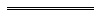 